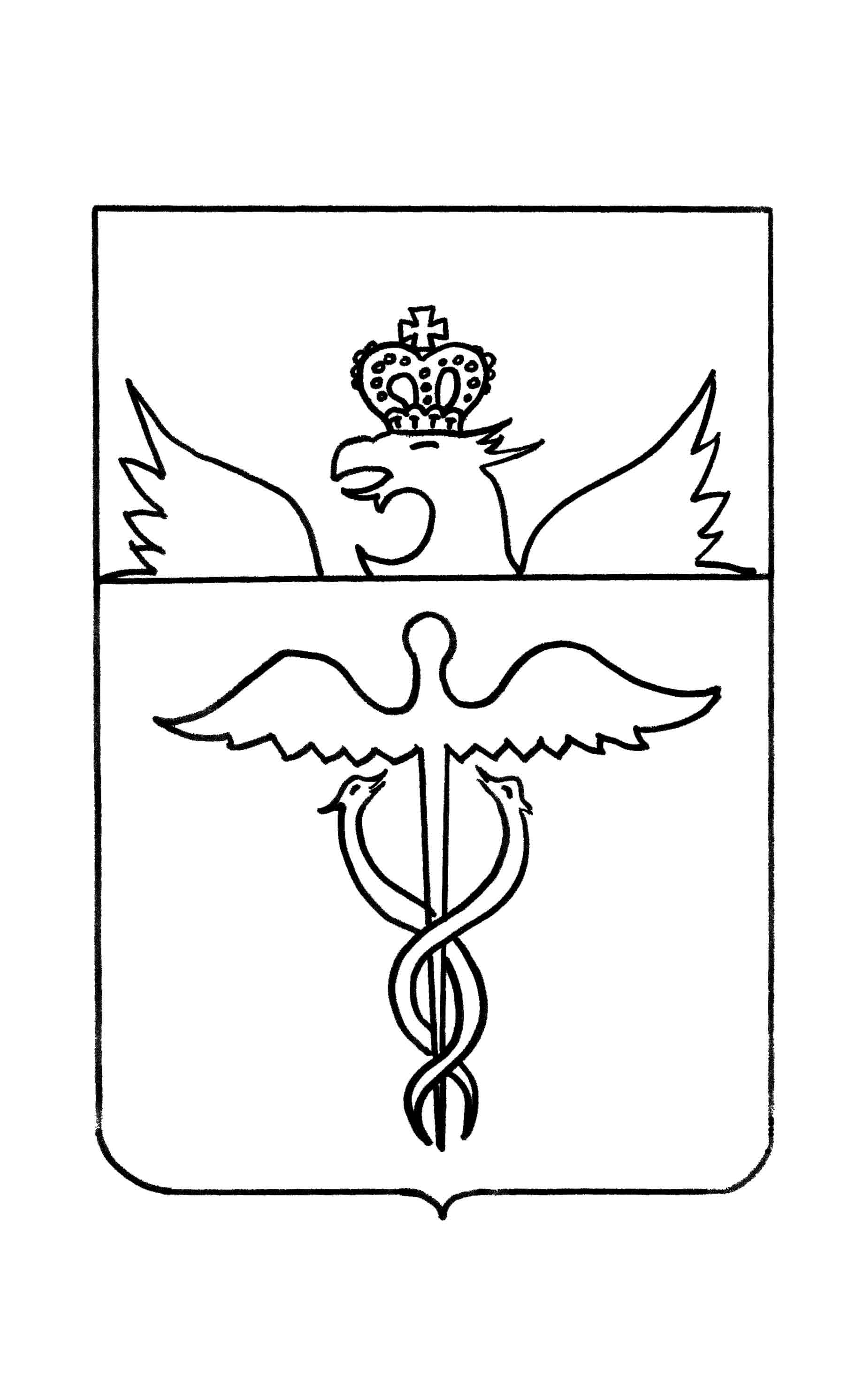 Совет народных депутатов Гвазденского сельского поселения  Бутурлиновского муниципального районаВоронежской областиРЕШЕНИЕот  05 мая 2017 г.                                                                        № 2с.Гвазда О внесении в бюллетень для тайного голосованиякандидатуры на должность заместителя председателя Совета народных депутатов Гвазденского сельского поселенияБутурлиновского муниципального района        В соответствии со ст.ст.11, 27 Регламента Совета народных депутатов Гвазденского сельского поселения Бутурлиновского муниципального района, принятого решением Совета народных депутатов Гвазденского сельского поселения  Бутурлиновского муниципального района от 25 сентября 2015г.  № 06, Совет народных депутатов Гвазденского сельского поселения Бутурлиновского муниципального района Р Е Ш И Л:1. Внести в бюллетень для тайного голосования по выборам заместителя председателя Совета народных депутатов Гвазденского сельского поселения Бутурлиновского муниципального района кандидатуру депутата Совета народных депутатов Гвазденского сельского поселения  Бутурлиновского муниципального района Гвазденского сельского поселения  Богданову Людмилу Михайловну.Глава Гвазденского сельского поселения                             В.И.Солодухина